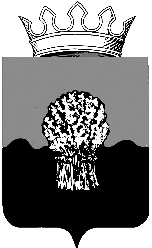 СОБРАНИЕ представителей Сызранского района Самарской областиПЯтого созываРЕШЕНИЕ26 марта  2020 г.						     № 13Об утверждении Порядка осуществления контрольно-счетной палатой Сызранского района полномочий по внешнему муниципальному финансовому контролюВ соответствии со статьей 268.1Бюджетного кодекса Российской Федерации, Федеральным законом от 06.10.2003 № 131-ФЗ «Об общих принципах организации местного самоуправления в Российской Федерации», Уставом муниципального района Сызранский Самарской области, принятым решением Собрания представителей Сызранского района от 03.07.2014 г.             № 28,  Собрание представителей Сызранского районаРЕШИЛО:Утвердить прилагаемый к настоящему решению Порядок осуществления контрольно-счетной палатой Сызранского района полномочий по внешнему муниципальному финансовому контролю.2. Официально опубликовать настоящее решение в газете «Информационный вестник муниципального района Сызранский» и разместить на официальном сайте муниципального района Сызранский в информационно-телекоммуникационной сети Интернет.3. Настоящее решение вступает в силу со дня его официального опубликования.Председатель Собрания представителейСызранского района                                                                      Н.А.ТихоновГлава муниципального района Сызранский                          В.А.Кузнецова Утвержден решениемСобрания представителей Сызранского района Самарской областиот 26 марта 2020 года № 13Порядок осуществления контрольно-счетной палатойСызранского района полномочий по внешнему муниципальному финансовому контролю Статья 1. Общие положения1. Настоящий Порядок осуществления контрольно-счетной палатой Сызранского района полномочий по внешнему муниципальному финансовому контролю (далее также - Порядок) разработан в соответствии с Бюджетным кодексом Российской Федерации, Федеральным законом от 07.02.2011 № 6-ФЗ «Об общих принципах организации и деятельности контрольно-счетных органов субъектов Российской Федерации и муниципальных образований», Законом Самарской области от 30.09.2011  № 86-ГД «О Счетной палате Самарской области и отдельных вопросах деятельности контрольно-счетных органов муниципальных образований, расположенных на территории Самарской области», Уставом муниципального района Сызранский Самарской области, Положением о контрольно-счетной палате Сызранского района, утвержденным решением Собрания представителей Сызранского района Самарской области от 28.05.2015 года № 27(далее также - Положение о контрольно-счетной палате).2. Настоящий Порядок регулирует вопросы осуществления контрольно-счетной палатой Сызранского района (далее - контрольно-счетная палата) полномочий по внешнему муниципальному финансовому контролю.Статья 2. Виды внешнего муниципального финансового контроля1. Муниципальный финансовый контроль осуществляется в целях обеспечения соблюдения бюджетного законодательства Российской Федерации и иных нормативных правовых актов, регулирующих бюджетные правоотношения.2. Внешний муниципальный финансовый контроль подразделяется на предварительный и последующий.3. Предварительный контроль осуществляется в целях предупреждения и пресечения бюджетных нарушений в процессе исполнения бюджета муниципального района Сызранский Самарской области (далее также - бюджет).4. Последующий контроль осуществляется по результатам исполнения бюджета в целях установления законности его исполнения, достоверности учета и отчетности.Статья 3. Полномочия контрольно-счетной палатыпо осуществлению внешнего муниципального финансового контроля1.Полномочия контрольно-счетной палаты по внешнему муниципальному финансовому контролю, а также объекты муниципального финансового контроля (далее также - объекты контроля) устанавливаются Бюджетным кодексом Российской Федерации, Федеральным законом от 07.02.2011 № 6-ФЗ «Об общих принципах организации и деятельности контрольно-счетных органов субъектов Российской Федерации и муниципальных образований», Законом Самарской области от 30.09.2011 № 86-ГД «О Счетной палате Самарской области и отдельных вопросах деятельности контрольно-счетных органов муниципальных образований, расположенных на территории Самарской области», Уставом муниципального района Сызранский Самарской области, Положением о контрольно-счетной палате и иными нормативными правовыми актами Собрания представителей Сызранского района Самарской области (далее также –Собрание представителей).2. Внешний муниципальный финансовый контроль в отношении объектов контроля (за исключением участников бюджетного процесса, муниципальных бюджетных и автономных учреждений, муниципальных унитарных предприятий, хозяйственных товариществ и обществ с участием муниципального района Сызранский в их уставных (складочных) капиталах, а также коммерческих организаций с долей (вкладом) таких товариществ и обществ в их уставных (складочных) капиталах) в части соблюдения ими условий договоров (соглашений) о предоставлении средств из бюджета, муниципальных контрактов, а также контрактов (договоров, соглашений), заключенных в целях исполнения указанных договоров (соглашений) и муниципальных контрактов, соблюдения ими целей, порядка и условий предоставления кредитов и займов, обеспеченных муниципальными гарантиями, целей, порядка и условий размещения средств бюджета в ценные бумаги указанных юридических лиц осуществляется в процессе проверки главных распорядителей (распорядителей, получателей) бюджетных средств, главных администраторов источников финансирования дефицита бюджета, заключивших договоры (соглашения) о предоставлении средств из бюджета, муниципальные контракты.3. При осуществлении полномочий по внешнему муниципальному финансовому контролю контрольно-счетной палатой:проводятся проверки, ревизии, анализ, обследования, мониторинг в ходе осуществления ею в установленном порядке контрольных и экспертно-аналитических мероприятий в соответствии с Федеральным законом от 07.02.2011 № 6-ФЗ «Об общих принципах организации и деятельности контрольно-счетных органов субъектов Российской Федерации и муниципальных образований»;направляются объектам контроля представления, предписания;направляются финансовым органам, уполномоченным в соответствии с Бюджетным кодексом Российской Федерации, иными актами бюджетного законодательства Российской Федерации принимать решения о применении предусмотренных Бюджетным кодексом Российской Федерации бюджетных мер принуждения, уведомления о применении бюджетных мер принуждения;осуществляется производство по делам об административных правонарушениях в порядке, установленном законодательством об административных правонарушениях.Представления, предписания, уведомления о применении бюджетных мер принуждения направляются контрольно-счетной палатой в порядке, предусмотренном Положением о контрольно-счетной палате Сызранского района.Статья 4. Планирование деятельности контрольно-счетной палаты1. Контрольно-счетная палата осуществляет свою деятельность на основе годовых планов работы, которые разрабатываются и утверждаются ею самостоятельно.В план работы включаются контрольные и экспертно-аналитические мероприятия с указанием сроков их проведения.2. План работы контрольно-счетной палаты формируется на основании:результатов контрольных и экспертно-аналитических мероприятий;поручений Собрания представителей;предложений и запросов Главы муниципального района Сызранский Самарской области (далее также - Глава).Обязательному включению в план работы подлежат поручения Главы и Собрания представителей.План работы контрольно-счетной палаты составляется председателем контрольно-счетной палаты, утверждается приказом председателя контрольно-счётной палаты ежегодно не позднее 30 декабря. План работы размещается на официальном сайте муниципального района Сызранский Самарской области в информационно-телекоммуникационной сети Интернет.Статья 5. Осуществление полномочий по внешнемумуниципальному финансовому контролю1. При осуществлении внешнего муниципального финансового контроля контрольно-счетная палата руководствуется Конституцией Российской Федерации, законодательством Российской Федерации, законодательством Самарской области, Уставом муниципального района Сызранский Самарской области, нормативно-правовыми актами Сызранского района, регламентом контрольно-счётной палаты Сызранского района (далее также – Регламент), а также стандартами внешнего муниципального финансового контроля.2. Внешний муниципальный финансовый контроль осуществляется контрольно-счетной палатой в форме контрольных или экспертно-аналитических мероприятий.3. Стандарты внешнего муниципального финансового контроля контрольно-счетной палаты утверждаются приказом председателя контрольно-счетной палаты и определяют принципы, характеристики, правила и процедуры организации и осуществления в контрольно-счетной палате методологического обеспечения, планирования работы, подготовки отчетов, взаимодействия с другими контрольными органами, других видов деятельности.4. Контрольно-счетной палатой применяются следующие методы осуществления внешнего муниципального финансового контроля: проверка, обследование, экспертиза.5. Под проверкой понимается контрольное мероприятие, осуществляемое в целях выполнения контрольно-счётной палатой своих задач.Под обследованием понимается контрольное мероприятие, осуществляемое в целях определения оперативного положения дел по соответствующему вопросу, входящему в компетенцию контрольно-счётной палаты, в том числе в целях определения целесообразности и необходимости проведения проверки.Под экспертизой понимается проведение исследования и оценки документа или вопроса, в том числе в целях выполнения задач, стоящих перед контрольно-счётной палатой.По результатам проверки и обследования составляется акт, а по результатам экспертизы составляется заключение.Проверки и обследования могут проводиться либо по месту нахождения проверяемого объекта, либо по месту нахождения контрольно-счётной палаты.Вид контрольного мероприятия определяется председателем контрольно-счётной палаты в утверждаемом им удостоверении на проведение контрольного мероприятия.Статья 6. Порядок проведения контрольного мероприятия 1. Проверка или обследование проводятся на основании удостоверения о проведении проверки или обследования (далее также - удостоверение). Удостоверение составляется инспектором и подписывается председателем контрольно-счетной палаты.Удостоверение вручается лично руководителю объекта контроля или лицу, его замещающему. На удостоверении делается отметка о вручении (Ф.И.О., должность, дата получения, подпись получившего лица).2. Сроки контрольных мероприятий определяются планом работы контрольно-счетной палаты, стандартами внешнего муниципального финансового контроля и Регламентом.3. 	По результатам проверки или обследования составляется акт в двух экземплярах.Порядок оформления и подписания акта определяется Регламентом и стандартами внешнего муниципального финансового контроля.4.	Акт может оформляться как на контрольное мероприятие в целом, так и по отдельно проверенным вопросам (направлениям, организациям). При проверке одновременно нескольких организаций на каждую из них составляется отдельный акт.5. На основании акта (актов) контрольно-счетной палатой составляется отчет по итогам контрольного мероприятия. Порядок оформления отчета определяется стандартами внешнего муниципального финансового контроля и Регламентом.6. В рамках контрольного мероприятия может быть проверен период, не превышающий трех календарных лет, предшествующих году, в котором принято решение о проведении проверки.Периодичность проведения плановых контрольных мероприятий в отношении одного объекта контроля и одной темы контрольного мероприятия составляет не более одного раза в год.7. Сроки проведения проверок, обследований и экспертиз, сроки подготовки актов и отчетов устанавливаются Регламентом и стандартами внешнего муниципального финансового контроля.Статья 7. Проведение экспертиз проекта бюджета и внешней проверки отчёта об исполнении бюджета1. Администрация Сызранского района не позднее, чем за 15 календарных дней до дня рассмотрения Собранием представителей проекта решения о бюджете на очередной финансовый год и плановый период в первом чтении, представляет проект бюджета и документы, представляемые одновременно с ним в соответствии с требованиями Бюджетного кодекса Российской Федерации и положением о бюджетном устройстве и бюджетном процессе в муниципальном районе Сызранский Самарской области, в контрольно-счётную палату для подготовки заключения.2. Заключение на проект решения Собрания представителей о бюджете на очередной финансовый год и плановый период, подготовленный для рассмотрения его Собранием представителей в первом чтении, подготавливается в течение 10 рабочих дней, начиная с даты поступления документов в контрольно-счетную палату.3. Экспертиза проекта бюджета на очередной финансовый год и плановый период состоит из комплекса экспертно-аналитических мероприятий, направленных на осуществление анализа обоснованности показателей проекта бюджета на очередной финансовый год и плановый период, наличия и состояния нормативной методической базы его формирования и подготовки заключения контрольно-счетной палаты на проект решения Собрания представителей о бюджете на очередной финансовый год и плановый период.Экспертиза проекта бюджета проводится в соответствии с требованиями Бюджетного кодекса Российской Федерации, другими федеральными законами и иными нормативными правовыми актами Российской Федерации, законами Самарской области, Положением о контрольно-счетной палате, настоящим Порядком, нормативно-правовыми актами Сызранского района и стандартами внешнего муниципального финансового контроля.4. Заключение контрольно-счетной палаты на проект решения Собрания представителей о бюджете на очередной финансовый год и плановый период подписывается председателем контрольно-счетной палаты и направляется в Собрание представителей и Главе.5. Годовой отчет об исполнении бюджета до его рассмотрения в Собрании представителей подлежит внешней проверке контрольно-счетной палатой.6. Внешняя проверка годового отчета об исполнении бюджета включает в себя:внешнюю проверку бюджетной отчетности главных распорядителей бюджетных средств, главных администраторов доходов бюджета, главных администраторов источников финансирования дефицита бюджета (далее - главные администраторы бюджетных средств);подготовку заключения на годовой отчет об исполнении бюджета на основании данных внешней проверки годовой отчётности главных администраторов бюджетных средств.7.  Внешняя проверка отчёта об исполнении бюджета проводится в срок не более 30 календарных дней.Статья 8. Подготовка заключений на внесение измененийв бюджет на очередной финансовый год и на плановый периоди текущие отчеты об исполнении бюджета1. Проект решения Собрания представителей о внесении изменений в решение Собрания представителей о бюджете вносится в контрольно-счетную палату с представлением обоснований.На проект решения Собрания представителей о внесении изменений в решение Собрания представителей о бюджете контрольно-счетной палатой готовится заключение в течение10 календарных дней.2. Отчет об исполнении бюджета за первый квартал, полугодие и девять месяцев текущего финансового года направляется администрацией Сызранского района Самарской области в Собрание представителей и контрольно-счетную палату не позднее 50 календарных дней после окончания отчетного периода.3.  Контрольно-счетной палатой подготавливаются заключения на отчеты об исполнении бюджета в текущем году (за первый квартал, полугодие, девять месяцев). Указанные заключения подготавливаются в сроки, установленные стандартом внешнего муниципального финансового контроля.4. Заключения контрольно-счетной палаты на проект решения Собрания представителей о внесении изменений в решение Собрания представителей о бюджете, на отчеты об исполнении бюджета в текущем году, а также справки о текущем исполнении бюджета подписываются председателем контрольно-счетной палаты и направляются в Собрание представителей и Главе. Статья 9. Порядок проведения экспертно-аналитических мероприятий1. Проведение экспертно-аналитических мероприятий осуществляется в соответствии со стандартами внешнего муниципального финансового контроля и Регламентом.2. Проекты муниципальных правовых актов Сызранского района в части, касающейся расходных обязательств муниципального района (далее - проекты муниципальных правовых актов), а также муниципальные программы в целях проведения финансово-экономической экспертизы направляются в контрольно-счетную палату администрацией Сызранского района Самарской области с приложением пояснительной записки и финансово-экономического обоснования, в котором содержатся:сведения об источнике финансирования расходов;расчетные данные об изменении размеров доходов и (или) расходов бюджета в случае принятия проекта муниципального правового акта или муниципальной программы;расчет (включая методику расчета) обоснования объема финансирования с приложением документального обоснования;сведения об объемах финансирования объектов капитального строительства в случае, если проект муниципального правового акта или муниципальная программа предусматривает изменение объемов финансирования объектов капитального строительства за счет средств бюджета;информацию о связанных с принятием проекта муниципального правового акта или муниципальной программы изменениях в объемах финансирования действующих расходных обязательств Сызранского района или о принятии новых расходных обязательств Сызранского района.3. Проекты муниципальных правовых актов, а также проекты муниципальных программ рассматриваются контрольно-счетной палатой в срок не более 10 календарных дней со дня поступления на экспертизу.В случае если требуется дополнительное время для изучения предмета экспертизы в целях получения дополнительных документов и информации, срок проведения экспертизы может быть продлён на основании приказа председателя контрольно-счётной палаты, но не более, чем на 20 календарных дней.По результатам рассмотрения проекта муниципального правового акта, проекта муниципальной программы контрольно-счетная палата готовит заключение, которое подписывается председателем контрольно-счетной палаты и направляется администрации Сызранского района Самарской области.4. При отсутствии документов, необходимых для проведения экспертизы, либо отсутствия в них необходимой информации, а так же в случае не предоставления необходимых документов и информации в срок не далее конца следующего рабочего дня, следующего за днем запроса предоставления недостающей информации (документов), инспектор контрольно-счетной палаты уведомляет о данном факте председателя контрольно-счётной палаты и готовит заключение о невозможности проведения финансово-экономической экспертизы с указанием причин. Статья 10.Заключительные положенияНастоящий Порядок распространяет своё действие также на мероприятия по осуществлению внешнего муниципального финансового контроля, проводимые в рамках соглашений, заключенных с представительными органами поселений, входящих в состав муниципального района Сызранский, о передаче контрольно-счётной палате полномочий контрольно-счётного органа поселений.